Уведомление о принятии жалобы к рассмотрению и приостановлении торгов Управление Федеральной антимонопольной службы по Республике Крым и городу Севастополю (Крымское УФАС России) сообщает о поступлении жалобы Заявителя (вх. №3949/09 от 28.12.2018) на действия Заказчика (Уполномоченного органа) при проведении закупки «Поставка продуктов питания (крупы)» (извещение №31807328780), рассмотрение которой состоится 11.01.2019 в 14:40 по адресу: г. Симферополь, ул. Александра Невского, 1, каб. 516, Крымское УФАС России.Данная жалоба в порядке статьи 18.1 Федерального закона от 26.07.2006 №135-ФЗ «О защите конкуренции» (с изменениями) принята Крымским УФАС России к рассмотрению.В соответствии с частью 15 статьи 18.1 Федерального закона от 26.07.2006 №135-ФЗ «О защите конкуренции» (с изменениями) Заказчику (Уполномоченному органу) на заседание Комиссии необходимо предоставить:1. Возражение на жалобу/письменные пояснения, обоснования по факту жалобы, иные документы и материалы, имеющие отношение к рассматриваемому вопросу.2. Документы и сведения по закупке, предусмотренные частью 15 статьи 18.1 Федерального закона от 26.07.2006 №135-ФЗ «О защите конкуренции» (с изменениями).3. Заверенную копию государственного контракта, в случае его заключения.4. Заверенную копию положения о закупках товаров, работ и услуг для нужд Заказчика со всеми изменениями, в т.ч. приказов о внесении изменений.5. Заверенную копию приказа (иного акта) (со всеми изменениями) о создании комиссии Заказчика, действующей при проведении процедуры закупки.6. Заверенную копию положения (иного акта, его заменяющего), устанавливающего полномочия и обязанности членов комиссии Заказчика, действующей при проведении процедуры закупки.7. Сведения (паспортные данные) о членах комиссии Заказчика, действующей при проведении процедуры закупки.8. Заверенную копию приказа (иного акта) (со всеми изменениями) о создании контрактной службы Заказчика, действующей при проведении процедуры закупки.9. Сведения (паспортные данные) о работниках контрактной службы Заказчика, действующей при проведении процедуры закупки.10. Заверенную копию положения (иного акта), устанавливающего полномочия и обязанности должностного лица Заказчика, утвердившего документацию процедуры закупки (определившего содержание извещения о проведении запроса котировок).11. Сведения об указанном должностном лице, а именно - заверенные копии приказа о назначении на должность, должностного регламента, служебного контракта (трудового договора); паспортные данные указанного должностного лица.12. Представить доказательства исполнения требования Крымского УФАС России о приостановлении торгов.13. Обеспечить явку представителя с надлежащим образом оформленными полномочиями на представление интересов Заказчика в Крымском УФАС России.Копии документов должны быть надлежащим образом заверены и предоставлены в Крымское УФАС России в установленный срок. Все документы должны быть представлены в оригиналах на заседание Комиссии.Заявителю:1. Направить копию жалобы Заказчику.2. Предоставить копии документов, подтверждающие доводы жалобы.3. Обеспечить явку представителя с надлежащим образом оформленными полномочиями на представление интересов в Крымском УФАС России.В соответствии с частями 18 – 19 статьи 18.1 Федерального закона от 26.07.2006 №135-ФЗ «О защите конкуренции» (с изменениями) приостанавливаются торги до рассмотрения жалобы по существу и заключение договора до принятия решения по жалобе Заявителя. Данное требование является обязательным для Заказчика. В случае неисполнения данного требования, Заказчик будет привлечен к административной ответственности в соответствии с частью 1 статьей 19.4 Кодекса Российской Федерации об административных правонарушениях (далее – КоАП РФ), по факту неповиновения законному распоряжению должностного лица органа, осуществляющего государственный надзор (контроль).В соответствии с частью 1 статьи 19.4. КоАП РФ, неповиновение законному распоряжению или требованию должностного лица органа, осуществляющего государственный надзор (контроль) влечет предупреждение или наложение административного штрафа на граждан в размере от пятисот до одной тысячи рублей; на должностных лиц - от двух тысяч до четырех тысяч рублей.Наряду с этим, Крымское УФАС России обращает внимание, что информация по закупкам, а также информация о дате, времени и месте рассмотрения жалоб и сами жалобы размещаются на официальном сайте Крымского УФАС России (http://solutions.fas.gov.ru; http://www.krym.fas.gov.ru).В целях обеспечения прохода на территорию Крымского УФАС России представителям лиц, участвующих в деле, при себе необходимо иметь документы, удостоверяющие личность и подтверждающие полномочия лица на представление интересов организации, а так же копию настоящего уведомления о рассмотрении жалобы. Дополнительного заказа пропуска по телефону не требуется.Напоминаем также, что в соответствии со статьей 19.7.2 КоАП РФ, непредставление или несвоевременное представление в Крымское УФАС России сведений (информации), либо представление заведомо недостоверных сведений влечет наложение административного штрафа: на должностных лиц в размере пятнадцати тысяч рублей; на юридических лиц - ста тысяч рублей.Заместитель руководителя			                                       И. Р. Хасанов+7(499)7552323(доп.082-107)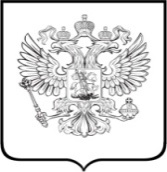 ФЕДЕРАЛЬНАЯАНТИМОНОПОЛЬНАЯ СЛУЖБАУПРАВЛЕНИЕ Федеральной антимонопольной службы  по Республике Крым и городу СевастополюАдрес: ул. Александра Невского, д. 1,г. Симферополь, Республика Крым, 295000тел. (3652) 544-638, факс (3652) 252-431e-mail: to82@fas.gov.ru28.12.2018  06/4067-18ув   Заявитель:ООО "ТриТон"353425, Краснодарский край, Анапский р-н, с. Юровка, ул. Железнодорожная, д.3, оф. 2 triton-it@live.ruФЕДЕРАЛЬНАЯАНТИМОНОПОЛЬНАЯ СЛУЖБАУПРАВЛЕНИЕ Федеральной антимонопольной службы  по Республике Крым и городу СевастополюАдрес: ул. Александра Невского, д. 1,г. Симферополь, Республика Крым, 295000тел. (3652) 544-638, факс (3652) 252-431e-mail: to82@fas.gov.ru28.12.2018  06/4067-18ув   Заказчик:ГУП РК "Санаторно-оздоровительный комплекс "РУССИЯ"298635, Республика Крым, г. Ялта, ул. Коммунаров, д. 12tender@sokrussia.ruОператор электронной площадки:ООО «Крымская электронная торговая площадка»299022, г. Севастополь, ул. Костромская, д. 23info@torgi82.ru